.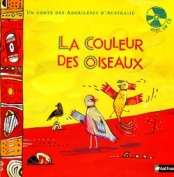 Litterature		Lecture suivie 1: La couleur des oiseaux n @Lecture rallye: Rentrée à l'ile vanille, Mon amie la Raie, Ruata'Ata, Yapa,		 Je suis un wombat , La petite fille qui voulait voir le désert, Jamba  POESIES		Coucou petit kangourou, Karine Persillé oLECTURES DOCUMENTAIRES- Lectures documentaires :	- Le pigeon o					- Le kangourou o					- L’ornithorynqueLECTURES 5 au quotidien- Rallye lecture sur la rentréeTypes de textes :- conte des origines avec La couleur des oiseaux  n @DECOUVRIR LE MONDE : TEMPS + Espace- mise en place du planisphère de la classe et identifier l'Océanie et les pays qui composent ce continent à l'aide du rituel "une semaine, un pays"- cartes du pigeon EMC Travail sur les différences en partant du conte La couleur des oiseauxArts PLASTIQUES - Réalisation d'une tortue ou d'un poisson à la manière des aborigènes o- transformer son portait en noir et blanc afin de réaliser un tatouage maoriEDUCATION MusiCALE- chant traditionnel Pu Pu Inu  - écoute: découverte du didgeridooHISTOIRE DES ARTS - L’art aborigèneLitterature		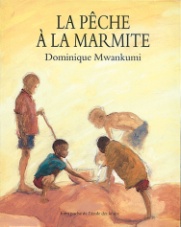 Lecture suivie  : La pèche à la marmite n @Rallye Lecture : Baobonbon , Tibili, L’oiseau de pluie, Zékéyé (x 3), Léon et son croco, le plus beau des trésors, un lion dans la neige, pourquoi personne ne porte plus les caïmans.POESIES		Au congo, auteur inconnu  rLe chameau r Un gourmand marocain  rLECTURES DOCUMENTAIRES- Fiche documentaire et exercices : - le baobab  r5 au quotidien-  Rallye lecture Afrique- Rallye audio Afrique  rDECOUVRIR LE MONDE : ESPACE- identifier l'Afrique et les pays qui composent ce continent à l'aide du rituel "une semaine, un pays"- cartes du pigeon DECOUVRIR LE MONDE : Vivant- faire pousser une graine de baobab- observation d’un escargot géant d’Afrique- animaux de la savane (lexique, vocabulaire, régime alimentaire, description, deveniette…)Arts PLASTIQUES  (centres Guidés)- Village africain au fusain r- Travail sur le dégradé à l’aide d’épices et l'ombre o- Les doudous Africaines (pour cahier de poésie) r- Réalisation d'une porte bleue - l’arbre à secret rEDUCATION MUSICALE- Chants : Nomad     Monsieur Caiman     Bambali     Makotoudé      Balayo- Ecoute:  A l'ombre de l'olivier, A l’ombre du BaobabHISTOIRE DES ARTS Litterature		Lecture suivie  :  Le Petit Chaperon Rouge (coll Lire c’est Partir) de Grimm et de Perrault n @Rallye Lecture  :  Les contes traditionnels d’Europe ou le Petit Chaperon Rouge détournéPOESIES		Prisonnière   oLECTURES DOCUMENTAIRES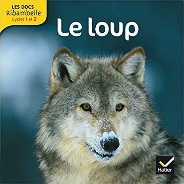 - Fiche  documentaire et exercices: - le loup  (edition ribambelle)LECTURES 5 au quotidien-  Rallye lecture Europe (les contes)DECOUVRIR LE MONDE : ESPACE- identifier l'Europe et les pays qui composent ce continent à l'aide du rituel "une semaine, un pays"- Les monuments d’Europe- cartes du pigeon Arts PLASTIQUES -  Qu’y a-t-il dans le ventre du loup ? (rechercher tous les contes où l’on retrouve un loup puis dessiner dans son ventre des éléments qui auraient pu être avalés lors des diverses histoires)- La mosaïque selon Gaudi (réalisation d’un lézard ou d’un papillon en mosaïque de papier.- les masques de Venise (papier mâché autour d’un ballon de baudruche + peinture, paillettes et sequins, papier crépon pour le col) EDUCATION MUSICALE- Musique Classique, Valse , Polka, Musique Celte…HISTOIRE DES ARTS -  les monuments européens : tour Eiffel, Cathédrale Saint-Sauveur-sur-le-Sang-Versé, Tour de Pise, Big Bang, Acropole, le Parc GüellLitterature		Lecture suivie 1 : Le voyage d'Oregon     n @      POESIES		Le Corbeau et le Renard, de Jean de Lafontaine oLECTURES DOCUMENTAIRESl’aigle royal   ole grizzlile continent américain   oLECTURES 5 au quotidien-  Rallye lecture Yakari  rrDECOUVRIR LE MONDE : ESPACE- identifier l'Europa et les pays qui composent ce continent à l'aide du rituel "une semaine, un pays"- cartes du pigeon DECOUVRIR LE MONDE : Science- Travail autour de la foret amazonienne- plantation de cactus et de succulentes dans un espace fermé Arts PLASTIQUES - Oregon dans un champ (travail sur Van Gogh)- Réalisation d'un totem- A la manière de … La vagueEducation musicale- Chants : Santiano    L'AmériqueHISTOIRE DES ARTS Travail autour des monuments des Etats-Unis (Emma à New-York)Litterature		Lecture suivie 1 : Tokoubei l'enfant des pèches n @      Lecture suivie 2 :  la légende du cerf-volantn @      Lecture suivie 3 : Plume et le secret du vent n @      POESIES		LECTURES DOCUMENTAIRES- l'inde n @      - l'écriture chinoise n @      - le japon n @      - les kokeshi n @      LECTURES 5 au quotidien-  Rallye lecture AsieDECOUVRIR LE MONDE : Espace- identifier l'Europa et les pays qui composent ce continent à l'aide du rituel "une semaine, un pays"- cartes du pigeonArts PLASTIQUES - un cerisier en fleur- réalisation d'une Kokeshi - travail autour du manga et des portraits- réalisation d’un cerf-volantEDUCATION MUSICALE- Chants : Un petit chinois à bicyclette     Ting Tin tangHISTOIRE DES ARTS - travail autour des monuments asiatiques- travail autour de La Vague- découverte du Manga